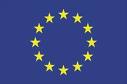 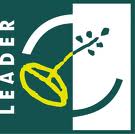 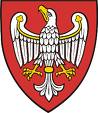 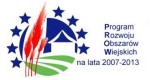 _______________________________________________________________________________Tytuł operacji:„Chopin przyjechał do Szamocina” – plenerowy koncert muzyki fortepianowejNumer wniosku:DN/21/2010Kwota dofinansowania: 5 796,00Realizacja wskaźnika z LSR:Opis operacji:Szamociński Ośrodek Kultury przy współpracy z profesjonalnym biurem koncertowym zorganizował plenerową imprezę, która odbyła się 3 lipca 2010 roku w Szamocinie, na terenie Ośrodka Przywodnego nad Jeziorem Siekiera. Wstęp na koncert był wolny dla wszystkich. Impreza była realizowana w ramach ogólnopolskiego projektu, którego celem jest upowszechnianie muzyki Fryderyka Chopina. Na jednej z tras znalazło się Miasto i Gmina Szamocin.Celem projektu było podniesienie jakości życia społeczności lokalnej na obszarze objętym LSR poprzez organizację imprezy kulturalnej. Upowszechniono muzykę Fryderyka Chopina w gminach i mniejszych miasteczkach w Polsce.Recitale odbyły się na rynkach, placach, w domach kultury i w Kościołach. Wykonawcami byli młodzi polscy pianiści, którzy mazurki i polonezy Mistrza grali na fortepianach koncertowych. 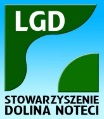 STOWARZYSZENIE DOLINA NOTECIul. Notecka 2864-800 Chodzież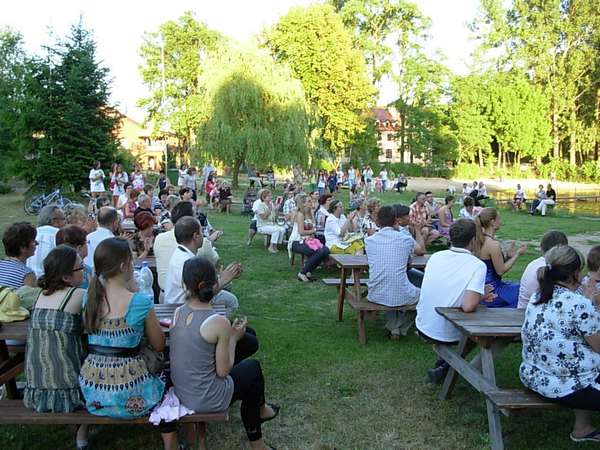 